Bomberbot les 2Instructie= enkele opdracht die de computer moet uitvoeren.Sequentie= een rij instructies die stap voor  stap worden uitgevoerd.Programma= een hele verzameling van sequenties (instructies).Efficiënt= op de beste (kortste manier)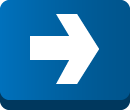 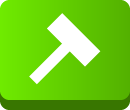 